VACANCIES:  INTENSIVE CASE MANAGERRef: AL/10Title of Post: 	Intensive Case Manager Location:	Dublin Reporting:	Service Manager/Team LeaderSalary:		Hours of Work: 39 Hours per week About Peter McVerry Trust: Established in 1983 by Fr Peter McVerry the charity works with individuals at risk of, or experiencing homelessness, primarily in the Dublin region. Peter McVerry Trust provides a wide range of services in the areas of prevention, housing, homelessness, under 18s residential and drug treatment. Our Vision: “An Ireland that supports all those on the margins and upholds their rights to full inclusion in society.”Our Mission:  Peter McVerry Trust is committed to reducing homelessness and the harm caused by drug misuse and social disadvantage. Peter McVerry Trust provides low-threshold entry services, primarily to younger persons with complex needs, and offers pathways out of homelessness based on the principles of the Housing First model and within a framework that is based on equal opportunities, dignity and respect. Key Responsibilities and Duties:1.	To the Manager/Project Leader;To work for Peter McVerry Trust within the authority delegated to him/her by the Manager/Project Leader;Meet with the Manager/Project Leader at regular intervals regarding the progress of his/her work;To assist the Manager/Project Leader in delivering core housing management services to residents of PMVT and their communities. 2.	To provide direct support to participants through:Completing face to face assessment to determine eligibility for service, progress and need areas on a regular basis;Initiating dialogue regarding mental health and physical health as part of a holistic/integrated approach to care planning and coordination;Developing a support plan based on assessment information in collaboration with the participants and reviewing it regularly;Linking the participant to services, resources, and supports as specified in the support plan. For example to entitlements, treatment, medical care, housing, etc.Assisting participants to manage their tenancies with intervention, support and supervision;Monitoring progress, service delivery, physical and mental health by providing a minimum of monthly service to all individuals on assigned caseload. Provides increased frequency of service whenever required;Liaising with the appropriate agencies to support the ongoing health and well-being of the participantsPerforming crisis intervention to resolve critical situations;Maintaining records and data, in accordance with requirements.3.	To maintain a safe and healthy living environment through:Adhering to safety and security protocols;Supporting participants with estate management matters; Ensuring that the environment in which they are living, inside and communal areas, are maintained to a high standard at all times; Advising and supporting residents with housekeeping needs;Mediating disputes and encouraging co-operation in shared living environments.4. 	To respond to requests for service through:Linking in with other Peter McVerry Trust services, screening and assessment;Communication of information and referral to services where required;Engaging in out of hours on call service on roster basis.6.	 To undertake administrative duties through:Maintaining residents’ details and documentation;Rent collection and administration;Attend staff meetings, case review meetings, supervisory meetings, and training as required Providing written reports to the Manager/ Team Leader where necessary;Recording any Incidents / Accidents that may occur.7.	Change in work programme:It may be necessary, from time to time, for workload to be re-prioritised in order to accommodate workloads in other areas of the organization.  Due notice and consultation will be given.8.	To have a positive and enthusiastic attitude in work:In your interactions with management, staff and participants of the Peter McVerry Trust.In your interactions with external agencies while representing the Peter McVerry Trust.9.	Other Duties:Any other duties as designated by the Manager/Team Leader/Social Care Leader.Person Specification:Qualifications and Experience:Degree level qualification in housing, social care/youth work, addiction studies or related field;Essential competencies: Commitment to providing the highest level of service, respect for others, openness to change, communication skills– oral, aural and written, contributing to the prevention and management of challenging behavior, professionalism & maintaining professional boundaries and effective team working. (All other competencies to be reviewed as part of the supervision and support process);Ability to work independently and within a team environment and exercise mature judgement;At least 2 years’ experience in the area of housing and homelessness;Experience of Intensive Case Management is a distinct advantage;Work schedule will include some evenings and/or weekends as needed.To apply, please download the PMVT application form from http://www.pmvtrust.ie/about-us/vacancies/. Please quote the reference code PMVT AL/10/17. Completed application forms should be sent to recruitment@pmvtrust.ie or to the HR Department, 29 Mountjoy Square, Dublin 1 Peter McVerry Trust is an Equal Opportunity EmployerPeter McVerry Trust Operations Ltd Registration Number 412953 Charity Number 7256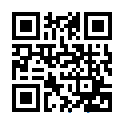 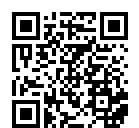 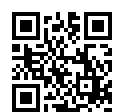 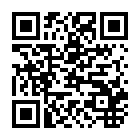 www.pmvtrust.ieFacebookTwitterLinkedIn